MANIFESTACIÓN DE INTENCIÓN PARA ADQUIRIR LA CALIDAD 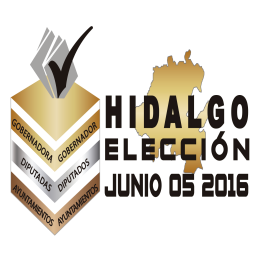 DE ASPIRANTE A CANDIDATA O CANDIDATO INDEPENDIENTE PARA LA ELECCIÓN DE AYUNTAMIENTOSMICI-AINSTITUTO ESTATAL ELECTORALPROCESO ELECTORAL DE GOBERNADORA O GOBERNADOR, DIPUTADAS O DIPUTADOSAL CONGRESO DEL ESTADO Y AYUNTAMIENTOS 2016Con base en los criterios aplicables para el registro de candidatas o candidatos independientes, y con fundamento en los artículos  223 y 224 del Código Electoral del Estado de Hidalgo, así como de los artículos 10 y 11 de las Reglas de Operación para el Registro de Candidaturas Independientes del Instituto Estatal Electoral de Hidalgo quien suscribe C._________________________________________________________________________________________________ señalando como domicilio para oír y recibir notificaciones el ubicado en, ________________________________________ ____________________________________________, manifiesto mi intención para contender como aspirante a candidata o candidato independiente en la integración del Ayuntamiento de __________________________________________________________, HidalgoA efecto de dar cumplimiento a lo establecido en el Código Electoral del Estado de Hidalgo y la reglamentación correspondiente, bajo protesta de decir verdad me permito hacer de su conocimiento lo siguiente:                 APELLIDO PATERNO                                        APELLIDO MATERNO                                           NOMBRE (S)EDAD: _________________                 GÉNERO:         HOMBRE         MUJER                      FECHA DE NACIMIENTO: ____________________DOMICILIO: _________________________________________________________________________________________________________COLONIA: _________________________________      C.P. _______________            LOCALIDAD: __________________________________ MUNICIPIO: _________________________          CLAVE DE ELECTOR:NOMBRE DE LA O EL REPRESENTANTE LEGALPERSONA ENCARGADA DE LOS RECURSOS FINANCIEROSAsí mismo, adjunto la documentación descrita en el artículo 224 del Código Electoral del Estado de Hidalgo y artículo 11 de las Reglas de Operación para el Registro las Candidaturas Independientes del Instituto Estatal Electoral de Hidalgo.PROTESTO LO NECESARIOAtentamente____________________________________________________________________________________________Nombre(s) y firma o huella dactilar de la ciudadana o el ciudadano interesado